ACTIVITATS DE COMPRENSIÓ1. Prometeu s’acaba inclinant a favor dels homes. Quin estratagema utilitza per enganyar els déus? Per què escull Zeus la part menys valuosa del bou? ………………………………………………………………………………………………………………………………………………………………………………………………………………………………………………………………………………………………………………………………………………………………………………………………………………………………………………………………………………………………………………………………………………………………… 2. Alguns mites grecs presenten coincidències evidents amb certes històries narrades a la Bíblia. Llegeix atentament el passatge de la Bíblia que parla d’Eva i contesta les següents preguntes: Quin aliment té a la Bíblia la mateixa funció que la capsa de Pandora? Després d’infringir el que està prohibit, quin càstig s’imposa a la humanitat a la Bíblia? I a la historia de la caixa de Pandora?…………………………………………………………………………………………………………………………………………………………………………………………………………………………………………………………………………………………………………………………………………………………………………………………………………………………………………………………………………………………………………………………………………………………………3. Llegeix atentament el passatge de la Biblia que relata el diluvi i completa el següent quadre: EVA I LA POMA (LA BIBLIA)1 La serp era el més astut de tots els animals que el Senyor-Déu havia fet.Preguntà, doncs, a la dona:--Així, Déu us ha dit que no mengeu dels fruits de cap arbre del jardí?2 La dona va respondre a la serp:--Podem menjar dels fruits de tots els arbres del jardí, 3 però dels fruits de l'arbre que hi ha al mig del jardí, Déu ha dit que no en mengem ni els toquem, perquè moriríem.4 La serp li va replicar:--No, no moriríeu pas! 5 Déu sap que, si un dia en menjàveu, se us obririen els ulls i seríeu igual com déus: coneixeríeu el bé i el mal.6 Llavors la dona, veient que el fruit de l'arbre era bo per a menjar i feia goig de veure, i que era temptador de tenir aquell coneixement, en va collir i en va menjar; i va donar-ne també al seu home, que en menjà amb ella. 7 Llavors a tots dos se'ls obriren els ulls i es van adonar que anaven nus. Van cosir fulles de figuera i se'n feren faldars.8 Quan l'home i la dona van sentir els passos del Senyor-Déu, que es passejava pel jardí a l'aire fresc de la tarda, es van amagar entremig dels arbres del jardí, perquè el Senyor-Déu no els veiés.9 Però el Senyor-Déu cridà l'home i li va dir:--On ets?10 Ell li va respondre:--He sentit que et passejaves pel jardí i, com que vaig nu, he tingut por i m'he amagat.11 El Senyor-Déu li replicà:--Qui t'ha fet saber que anaves nu? És que has menjat del fruit de l'arbre que jo t'havia prohibit?12 L'home va respondre:--La dona que has posat al meu costat m'ha ofert el fruit de l'arbre i n'he menjat.13 Llavors el Senyor-Déu va dir a la dona:--Per què ho has fet, això?Ella va respondre:--La serp m'ha enganyat i n'he menjat.14 El Senyor-Déu va dir a la serp:--Ja que has fet això, seràs la més maleïda de totes les bèsties i de tots els animals feréstecs. T'arrossegaràs damunt el ventre i menjaràs pols tota la vida. 15 Posaré enemistat entre tu i la dona, entre el teu llinatge i el seu. Ell t'atacarà al cap i tu l'atacaràs al taló.16 Després digué a la dona:--Et faré patir les grans fatigues de l'embaràs i donaràs a llum enmig de dolors. Desitjaràs el teu home, i ell et voldrà dominar.17 Després va dir a l'home:--Ja que t'has escoltat la teva dona i has menjat el fruit de l'arbre que jo t'havia prohibit, la terra serà maleïda per culpa teva: tota la vida passaràs fatigues per treure'n l'aliment. 18 La terra et produirà cards i espines, i t'hauràs d'alimentar d'allò que donin els camps. 19 Et guanyaràs el pa amb la suor del teu front fins que tornis a la terra d'on vas ser tret: perquè ets pols, i a la pols tornaràs.BibliaMite Deucalió i PirraMotiu del diluviDuració del diluviQui el provoca?Qui es salva?Per què?Com ho fan?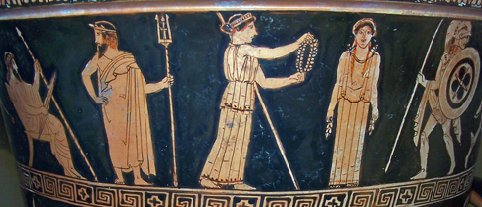 